АДМИНИСТРАЦИЯ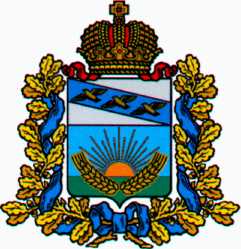 СОЛНЦЕВСКОГО РАЙОНА КУРСКОЙ ОБЛАСТИП О С Т А Н О В Л Е Н И ЕО внесении изменений в муниципальную программуСолнцевского района Курской области«Профилактика правонарушенийв Солнцевском районе Курской области»В соответствии со статьей 179 Бюджетного кодекса Российской Федерации, постановлением Администрации Солнцевского района Курской области от 06.11.2013 г. № 585 «Об утверждении Порядка разработки, реализации и оценке эффективности муниципальных программ Солнцевского района Курской области» и постановлением Администрации Солнцевского района Курской области от 05.11.2014 г. № 543 «Об утверждении Перечня муниципальных программ Солнцевского района Курской области», Администрация Солнцевского района Курской области ПОСТАНОВЛЯЕТ:1. Внести в муниципальную программу Солнцевского района Курской области «Профилактика правонарушений в Солнцевском районе Курской области», утверждённую постановлением Администрации Солнцевского района от 10.12.2019 года № 503, следующие изменения:1.1. В паспорте муниципальной программы «Профилактика правонарушений в Солнцевском районе Курской области» позицию «Объёмы бюджетных ассигнований программы» изложить в новой редакции:2. Приложение № 3 к муниципальной программе Солнцевского района Курской области «Профилактика правонарушений в Солнцевском районе Курской области» изложить в новой редакции (прилагается).3. Главному специалисту-эксперту по работе административной комиссии Администрации Солнцевского района (Белкиной Е.И) обеспечить размещение данного постановления на официальном сайте Администрации Солнцевского района Курской области в 2-х недельный срок со дня подписания настоящего постановления.4. Контроль за исполнением настоящего постановления возложить на Заместителя Главы Администрации Солнцевского района Л.А. Прозорову.5. Постановление вступает в силу со дня его подписания.Глава Солнцевского района                                                                  Г.Д. ЕнютинПриложение № 3к муниципальной программеСолнцевского района Курской области«Профилактика правонарушений вСолнцевском районе Курской областиРесурсное обеспечение муниципальной программы Солнцевского района Курской области «Профилактика правонарушений в Солнцевском районе Курской области» на 2020-2023 годыОТ30.12.2020№547Курская область, 306120, пос. СолнцевоКурская область, 306120, пос. СолнцевоКурская область, 306120, пос. СолнцевоОбъемы бюджетных ассигнований программы финансирования финансирование Программы осуществляется в пределах средства предусмотренного областного бюджета и муниципального района «Солнцевский район» Курской области в объеме:1605913,00, руб.: из них за счет средств областного бюджета 1223200,00 руб. средства местного бюджета382713,00 руб.:2020 г. — 437050,00,00 руб.;2021 г. — 389621,00 руб.;2022 г. — 389621,00 руб.;2023 г. - 389621,00 руб.Подпрограмма 1 «Управление муниципальной программой и обеспечение условий реализации» муниципальной программы Солнцевского района Курской области «Профилактика правонарушений в Солнцевском районе Курской области» осуществляется в пределах средства, предусмотренного из областного бюджета и муниципального района «Солнцевский район» Курской области в объеме 1471213,00 руб., за счет средств областного бюджета на сумму 1223200,00 руб., местного бюджета - 248013,00 руб.:2020 г. — 362350,00 руб.;2021 г. — 369621,00 руб.;2022 г. — 369621,00 руб.;2023 г. - 369621,00 руб.В том числе областного бюджета:2020 г. — 305800,00 руб.;2021 г. — 305800,00 руб.;2022 г. — 305800,00 руб.;2023 г. - 305800,00 руб.Из местного бюджета:2020 г. — 56550,00 руб.;2021 г. — 6382121,00 руб.;2022 г. — 63821,00 руб.;2023 г. - 63821,00 руб.В подпрограмме № 3 «Противодействие терроризму и экстремизму» муниципальной программы «Профилактика правонарушений в Солнцевском районе Курской области».Расходы по внедрению аппаратно-программных комплексов «Безопасный город» в целях профилактики терроризма и экстремизма Приобретение и установка видео камер для наблюдения в местах массового нахождения людей. За счет предоставляемой из местного бюджета средств на 2020-2023 годы – 110000 руб.:2020 г. - 650000,00 руб.;2021 г. - 15000,00 руб.;2022 г. - 15000,00 руб.;2023 г. - 15000,00 руб.Наименование показателяПППРазделПодразделЦелевая статьяЦелевая статьяЦелевая статьяЦелевая статьяВид расходаСумма на 2020 годСумма на 2020 годСумма на 2020 годСумма на 2020 годИтого 2020-2023 годы1234555567891011Муниципальная программа «Профилактика правонарушений в Солнцевском районе Курской области»00101131200000000437050,00,00389621,00389621,00389621,001605913,00Подпрограмма 1 «Управление муниципальной программой и обеспечение условий реализации» муниципальной программы «Профилактика правонарушений в Солнцевском районе Курской области»00110061210000000362350,00369621,00369621,00369621,001471213Основное мероприятие «Обеспечение деятельности и выполнение функций комиссии по делам несовершеннолетних и защите их прав»00110061210100000305800,00305800,00305800,00305800,001223200,00Осуществление отдельных государственных полномочий по обеспечению деятельности комиссий по делам несовершеннолетних и защите их прав00110061210113180305800,00305800,00305800,00305800,001223200,00Расходы на выплаты персоналу в целях обеспечения выполнения функций государственными (муниципальными) органами, казенными учреждениями, органами управления государственными внебюджетными фондами00110061210113180100305800,00305800,00305800,00305800,001223200,00Обеспечение деятельности и выполнение функций органов местного самоуправления 001100612101С140210056550,0063821,0063821,0063821,00248013,00Подпрограмма 2 «Обеспечение правопорядка на, территории муниципального образования» муниципальной программы «Профилактика правонарушений в Солнцевском районе Курской области»00101131220000009700,005000,005000,005000,0024700,00Основное мероприятие «Обеспечение общественной и личной безопасности граждан на территории Солнцевского района, направленная на обеспечение правопорядка муниципального образования»00101131220100009700,005000,005000,005000,0024700,00Реализация мероприятий, направленная на обеспечение правопорядка муниципального образования 001011312201С14359700,005000,005000,005000,0024700,00Закупка товаров, работ и услуг для обеспечения государственных (муниципальных) нужд 001011312201С14352009700,005000,005000,005000,0024700,00Подпрограмма 3 «Противодействие терроризму и экстремизму» муниципальной программы «Профилактика правонарушений в Солнцевском районе Курской области»0010113123000000065000,0015000,0015000,001500000110000,00Основные мероприятие «Обеспечение общественной безопасности граждан на территории Солнцевского района»001011312301000030000,0015000,0015000,0015000,0075000,00Реализация мероприятий, направленная на обеспечение правопорядка муниципального образования0010113123010165000,0015000,0015000,0015000,00110000,00Закупка товаров, работ и услуг для обеспечения государственных (муниципальных) нужд 001011312301С143520065000,0015000,0015000,0015000,00110000,00